            Dienas centra „Tīraine” apmeklētāju darba laiks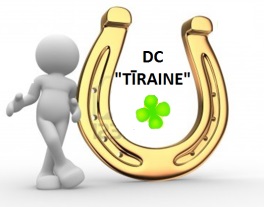 jūlija darba dienās no pulksten 10.00 līdz 18.00No 13. jūlija līdz 17. jūlijam                        www.dctiraine.lv tālr.: 27873903PirmdienaOtrdienaTrešdienaCeturtdienaPiektdiena10:00-14:00Skolnieku vasaras nodarbinātība14:30-16:00Radošā darbnīca16:30-18:00Brīvā laika sporta aktivitātes ārā10:00-14:00Skolnieku vasaras nodarbinātība14:30-16:00Rumulēšanās ar sūkļiem16:30-18:00Brīvā laika sporta aktivitātes ārā10:00-14:00Skolnieku vasaras nodarbinātība14:30-16:00Radošās aktivitātes16:30-18:00Brīvā laika sporta aktivitātes ārā10:00-14:00Skolnieku vasaras nodarbinātība15:00-17:00Turnīrs galda tenisā17:30-18:00Apbalvošana10:00-14:00Skolnieku vasaras nodarbinātība14:30-16:00Radošā darbnīca17:00-18:00Tasīte tējas interesentiem(nedēļas notikumu pārskats)